Here we have the 2 separate paths in the workflow. And there is only 1 “Move ToT Form” step where the document is moved. For some reason, filling out the custom description reverses the “Move ToT Form” step.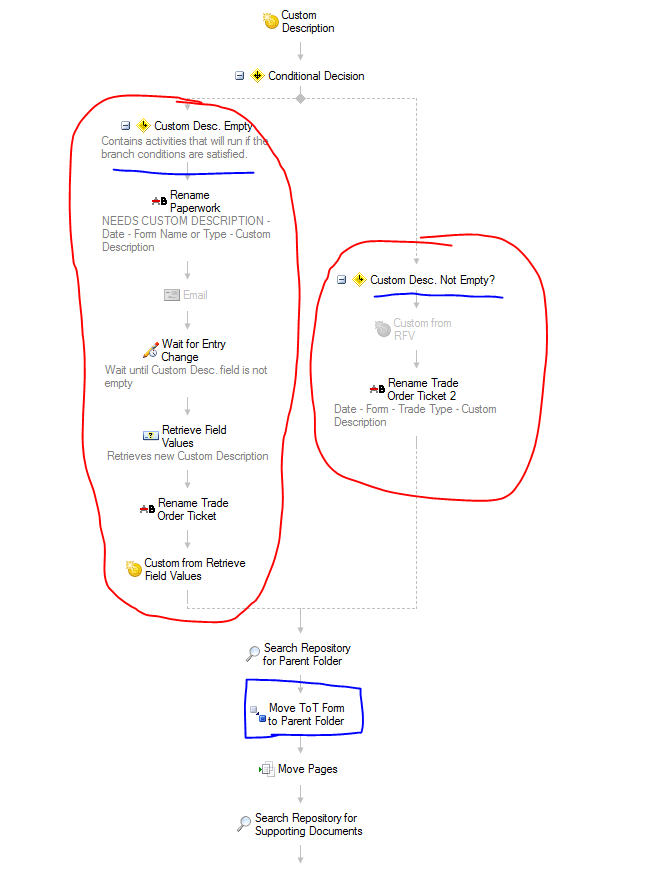 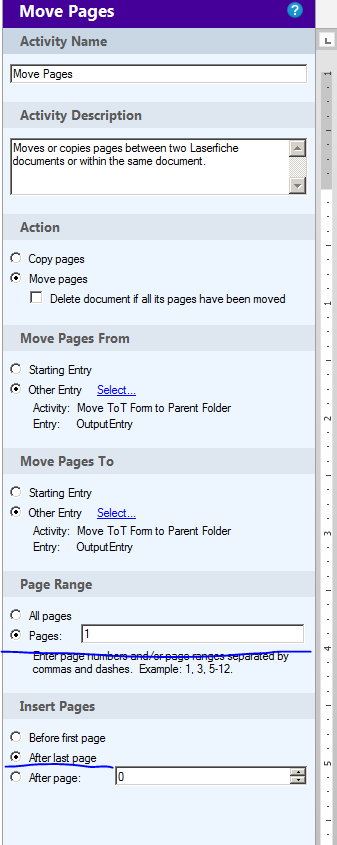 